ОШ „Вук Караџић“ СИТНЕШИПО „ ДОЊА ЛЕПЕНИЦА“ПИСАНА ПРИПРЕМА ЗА РАД У ТРОЈНОЈ КОМБИНАЦИЈИУЧИТЕЉ: Радана Пантелић, проф.разредне наставеДатум: 26.11. 2013. годинеМјесто: Доња ЛепеницаТОК ЧАСА:ИСХОДИШНИ:Низ задатака за петоминутно провјеравање знања ученика: Вредновање исходнишних квалитета рада ученика( садржај и бит) (5.разред)Допуни реченице глаголима који се налазе у загради, тако што ћеш их уписати у одговарајућем глаголском времену на дату линију:Ученици _____ мирно___________________ у клупама.   (сједити - прошлост);Драган вјешто _____________________ лопту. (шутирати – садашњост);Вечерас _____ дјеца _______________ обалом ријеке. (шетати – будућност)Допуни реченице глаголима у прошлом времену:Дејан ________________ у соби и ________________- задатке.                     (бити)                               (рјешавати)Кад ________________, __________________ у шетњу.        (завршити)                 (отићи)Дајем ти задатак. Састави задатак!прошлост________________________ПЛЕСАТИ 	садашњост _______________________будућност ________________________     4.У следећим реченицама избаци уљеза:1.ИДЕМ,СПАВАМ, ИШАО САМ,СТОЈИМ2.СЈЕДИО САМ,КУХАЛА ЈЕ,ЧИСТИТИ ЋУ,СПАВАО ЈЕ3.ИГРАО САМ СЕ,ПЛЕСАТ ЋУ,ПЈЕВАТ ЋУ. Провјера успјешности вјежбе се врши на следећи начин,ученици се замјене за листиће и заједно са наставником утврђују тачне одговоре.Сваки тачан одговор ученици означавају са знаком + а нетачни са - .Након тога се сабирају тачни одговори и уписује укупан резултат.Послије тога се врши квантитативна и квалитативна анализа.Табела квантитативне анализе,Табела квалитативне анализе.Вредновање процесуалних квалитета рада ученика (удруживање) (5.разред)Занимљиво ми је учити у пару?Овакав начин рада пружа ми могућност да градиво лакше разумијем.Час је интересантнији када радимо у паровима.Када радимо у пару више сам мотивисан за рад!Радећи у пару слушам мишљење свога колеге и тако лакше долазимо до рјешења.ЗАШТИТА ОД НЕЖЕЉЕНИХ ПОСЉЕДИЦА ИНИЦИЈАЛНИХ НЕУСПЈЕХА (3.разред)СКАЛА ПРИХВАЋЕНОСТИПажљиво прочитај свако питање па заокружи слово испред оне тврдње с којом се слажеш.Наше одговоре, учитељица је прихватила без љутње.            ТАЧНО    НЕ ЗНАМ    НЕТАЧНОСвоје идеје сам могао/могла слободно да износим јер сам знао/знала да их моји другари и учитељица неће исмијати.             ТАЧНО    НЕ ЗНАМ    НЕТАЧНОСвако излагање је било поздрављено аплаузом.               ТАЧНО    НЕ ЗНАМ    НЕТАЧНОУдруживање- скала процјене (4. разред)Заокружи тврдњу са којом се слажеш.1.Занимљиво ми је учити у пару.Увијек        никада   понекад2.Овакав начин рада пружа ми могућност да градиво боље разумијем.Увијек  никада понекад3.Током рада у пару у разреду влада позитивна атмосфера.  Увијек  никада понекад            4.Учећи у пару постижемо боље резултате јер:               а) сам опуштени у раду               б) сам више мотивисан за рад               ц)дијелимо одговорност за крајњи  резултат.Пјесму Киша , која је написана у презенту, напиши тако да прва два стиха буду у футуру, а следећа два у перфекту.                                    КИШАКад се облак                              Преко бреза,небом стушти,                       преко липакиша пљушти,                        киша сипа,само пњушти.                        само сипа.Узнад села,                               Била трава, изнад град                                 била трска,киша пада,                                киша прске,само пада.                                                           само прска.     ВЈЕЖБА ПИСАЊА ЛАТИНИЦЕ                    ВЈЕЖБА ПИСАЊА ЛАТИНИЦЕСљедећи текст препиши у свеску                    Сљедећи текст препиши у свескуштампаним словима латинице,али                  штампаним словима латинице,аливодећи рачуна и о употреби великог               водећи рачуна и о употреби великогслова!                                                                  слова!ђуро је веома вриједан ђак.                               ђуро је веома вриједан ђак.он кући доноси само петице.                            он кући доноси само петице.хвале га и његови професори.                          хвале га и његови професори.чим сване,он устаје да учи.                               чим сване,он устаје да учи.његови најбољи другари су:бориша,                његови најбољи другари су:бориша,горан, филип и петар.                                         горан, филип и петар.радо иде и у риболов.                                         радо иде и у риболов.донесе он кући: шарана, ослића, смуђа, а        донесе он кући: шарана, ослића, смуђа, апонекад и пастрмку.                                           понекад и пастрмку.зато мама увијек у фрижидеру има доста        зато мама увијек у фрижидеру има доста тога за вечеру.                                                      тога за вечеру.ипак, од све хране, он најрадије једе супу.     ипак, од све хране, он најрадије једе супу.зато је он веома здрав дјечак.                           зато је он веома здрав дјечак.      ВЈЕЖБА ПИСАЊА ЛАТИНИЦЕ                    ВЈЕЖБА ПИСАЊА ЛАТИНИЦЕСљедећи текст препиши у свеску                    Сљедећи текст препиши у свескуштампаним словима латинице,али                  штампаним словима латинице,аливодећи рачуна и о употреби великог               водећи рачуна и о употреби великогслова!                                                                  слова!ђуро је веома вриједан ђак.                               ђуро је веома вриједан ђак.он кући доноси само петице.                            он кући доноси само петице.хвале га и његови професори.                          хвале га и његови професори.чим сване,он устаје да учи.                               чим сване,он устаје да учи.његови најбољи другари су:бориша,                његови најбољи другари су:бориша,горан, филип и петар.                                         горан, филип и петар.радо иде и у риболов.                                         радо иде и у риболов.донесе он кући: шарана, ослића, смуђа, а        донесе он кући: шарана, ослића, смуђа, апонекад и пастрмку.                                           понекад и пастрмку.зато мама увијек у фрижидеру има доста        зато мама увијек у фрижидеру има доста тога за вечеру.                                                      тога за вечеру.ипак, од све хране, он најрадије једе супу.     ипак, од све хране, он најрадије једе супу.зато је он веома здрав дјечак.                           зато је он веома здрав дјечак.ВЈЕЖБА ПИСАЊА ЛАТИНИЦЕ                    ВЈЕЖБА ПИСАЊА ЛАТИНИЦЕСљедећи текст препиши у свеску                    Сљедећи текст препиши у свескуштампаним словима латинице,али                  штампаним словима латинице,аливодећи рачуна и о употреби великог               водећи рачуна и о употреби великогслова!                                                                  слова!у  малој  учионици уче цвијета и  љиља.         у  малој  учионци уче цвијета  и  љиља.њима  неће  умаћи  оцјене.                                њима  неће  умаћи  оцјене.воле  оне  ћутати  и  читати.                              воле  оне  ћутати  и  читати.научиће оне математику,а најомиљеније        научиће оне математику,а најомиљенијеим је ликовно.                                                    им је ликовно.након  учења оне  се љуљају  на  љуљи.         након  учења оне  се љуљају  на  љуљи.весна, саша и жељко се често шишају.           весна, саша и жељко се често шишају. у шуми живе животиње које су и опасне.      у шуми живе животиње које су и опасне.зечеви су ту честе животиње.                           зечеви су ту честе животиње.    ВЈЕЖБА ПИСАЊА ЛАТИНИЦЕ                    ВЈЕЖБА ПИСАЊА ЛАТИНИЦЕСљедећи текст препиши у свеску                    Сљедећи текст препиши у свескуштампаним словима латинице,али                  штампаним словима латинице,аливодећи рачуна и о употреби великог               водећи рачуна и о употреби великогслова!                                                                  слова!у  малој  учионици уче цвијета и  љиља.         у  малој  учионци уче цвијета  и  љиља.њима  неће  умаћи  оцјене.                                њима  неће  умаћи  оцјене.воле  оне  ћутати  и  читати.                              воле  оне  ћутати  и  читати.научиће оне математику,а најомиљеније        научиће оне математику,а најомиљенијеим је ликовно.                                                    им је ликовно.након  учења оне  се љуљају  на  љуљи.         након  учења оне  се љуљају  на  љуљи.весна, саша и жељко се често шишају.           весна, саша и жељко се често шишају. у шуми живе животиње које су и опасне.      у шуми живе животиње које су и опасне.зечеви су ту честе животиње.                           зечеви су ту честе животиње.    ВЈЕЖБА ПИСАЊА ЛАТИНИЦЕ                    ВЈЕЖБА ПИСАЊА ЛАТИНИЦЕСљедећи текст препиши у свеску                    Сљедећи текст препиши у свескуштампаним словима латинице,али                  штампаним словима латинице,аливодећи рачуна и о употреби великог               водећи рачуна и о употреби великогслова!                                                                  слова!у  малој  учионици уче цвијета и  љиља.         у  малој  учионци уче цвијета  и  љиља.њима  неће  умаћи  оцјене.                                њима  неће  умаћи  оцјене.воле  оне  ћутати  и  читати.                              воле  оне  ћутати  и  читати.научиће оне математику,а најомиљеније        научиће оне математику,а најомиљенијеим је ликовно.                                                    им је ликовно.након  учења оне  се љуљају  на  љуљи.         након  учења оне  се љуљају  на  љуљи.весна, саша и жељко се често шишају.           весна, саша и жељко се често шишају. у шуми живе животиње које су и опасне.      у шуми живе животиње које су и опасне.зечеви су ту честе животиње.                           зечеви су ту честе животиње.ПОЛУПРОГРАМИРАНИ МАТЕРИЈАЛ (прилог за 4.разред)1. Шта је то вријеме?2. Какво вријеме може бити?3. Како долази до кретања ваздуха и како се назива та промјена?4. Какви вјетрови могу бити (опиши их и напиши њихова имена)!5. Које су најчешће падавине у нашим крајевима?6. Које елементарне непогоде знаш и како се људи боре против њих?7. Шта је клима?Одговоре на питања наћи ћете на страни 44. Познавање природе и друштва.Прилог 2. 4.разредРАЗРЕД:                  НАСТАВНИ ПРЕДМЕТ:     НАСТАВНА ЈЕДИНИЦА:            Очекивани исходи:                3.Српски језикЛатиница-вјежбе читања и писањаОспособњеност ученика за писање и читање обрађених слова латинице. Провјера усвојености графичке структуре слова. 4.Природа и друштвоВременске приликеОспособљеност  ученика да разликује временске прилике, идентификује њихова обиљежја, те знања користи у рјешавању разних задатака као и у свакодневном животу.5.Српски језикГлаголи прошло,садашње и будуће вријеме Оспособљеност ученика, да самостално идентификују и разликују глаголска времена  (презент,перфект футур),те их правилно примјењују.ТИП ЧАСА:Утврђивање Обрада Понављање и вјежбање Темељни квалитети рада ученикаМетоде: разговора, усменог излагања,  демонстрације,  рад на тексту и писаних радова.Облици: Фронт., индивидуални.Средства: реченице на листићима,свеске, љепило, уџбеник.Процесуални:Заштита од нежељених последица иницијалних неуспјехаМетоде: разговора, усменог излагања,  демонстрације,  рад на тексту и писаних радова, драматизације; Облици: Фронт., Инд. Рад  у пару.Средства: уџбеник,свеске, пано, полупрограмирани материјал. Процесуални: удруживањеМетоде: разговора, усменог излагања,  рад на тексту и писаних радова. Облици: Фронт., Инд. Рад  у пару.Средства: Наставни листић,   свеске, табла, листић са додатним задацима.Исходишни: садржај и битПроцесуални: удруживањеУВОДНИ ДИО ЧАСА - Рјешавање укрштенице и ребуса-Најава наставне јединице  Латиница вјежбе писања и читања- Разговарам са ученицима о прогнози времена. Питам их гдје све можемо чути прогнозу и шта нам све у њој говоре. Помоћу припљемњеног паноа, симулирам спикера временске прогнозе.-Најава наставне јединице   (запис  наслова на табли)  Временске прилике-Рјешавање укрштенице и ребуса-ГлаголиНајава наставне јединице  Глаголи прошло,садашнје и будуће вријеме (понављање и вјежбање)ГЛАВНИ ДИО ЧАСАИндиректан рад- Бојење сличица и исписивање ријечи и реченице на основу сличица.Ученици извлаче листиће са реченицама(реченице су написане ћирилицом)  из чаша, лијепе у свеску преписују латиницом.Интерактиван рад ученика- Подјела полупрограмираног материјала (у прилогу)Индиректан радРад у пару- одговарање на питања Директан радПрезентација – читање одговора Директан рад - Сада свирам виолину.Јуче сам играо кошарку. Сутра ћу водити пса у шетњу.Дјечак Петар је испричао шта ради, шта је радио и шта ће радити.У првој реченици дјечак прича шта ради сада,у садашњем времену.У другој раченици дјечак прича шта је радио раније,у прошлом времену.У трећој реченици прича шта ће радити послије,у будућем времену.Из поређења три наведена примјера видимо да глаголи имају посебне облике за означавање прошлих,садашњих и будућих радњи.Прошле радње се најчешће казују перфектом,садашње презентом, а будуће футуром.То су три основна глаголска времена.Ученици набрајају неклико глагола у презенту,перфекту и футуру.Индиректан радИнтерактивни рад на наставном листићу (у прилогу) – одговори на питања.ГЛАВНИ ДИО ЧАСАДиректан радПрезентација – читање одговора–отклањање евентуалних грешака.Индиректан радДодатни задаци – листић (у прилогу)ЗАВРШНИ ДИО ЧАСАЗавршне заједничке активности –Читање написаних ријечи и реченица.Прегледам радове ученика.Задавање домаће задаће.Завршне заједничке активности-Говорим ученицима да од сутра попуњавају календар природе са стране 21. у Радној свесци. Објашњавам ученицима поступак рада. Разговарамо о ознакама за временске појаве.Завршне заједничке активности –понављање наставне јединице.-Задавање задаће: У Радном листу урадити лекцију,на 55.и 56 стр.Број ријешенихброј ученика који сузадатакаријешили задатке 10   9   8   7   6   5   4   3   2   1   0Ученика:
Редни број задаткаБрој ученика који су
задатак ријешилиABCDEFGHJУвијекНикадПонекадБрој ученикаУвијекНикадПонекадБрој ученикаУвијекНикадПонекадБрој ученикаУвијекНикадПонекадБрој ученикаУвијекНикадПонекадБрој ученикаУкрштеница:Укрштеница:Укрштеница:meteoroloŠki simbolimeteoroloŠki simbolimeteoroloŠki simboli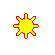 vedro, danju sunčano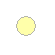 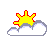 malo oblačno, danju sunčano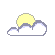 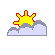 umjereno oblačno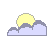 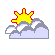 pretežno oblačno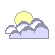 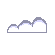 oblačno, ali svijetlooblačno, ali svijetlo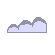 oblačnooblačno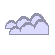 oblačno i tmurnooblačno i tmurno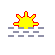 magla, nebo vedro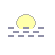 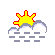 magla, malo do umjereno oblačno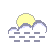 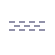 maglovitomaglovito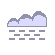 oblačno i maglovitooblačno i maglovito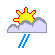 promjenljivo oblačno uz malu količinu kiše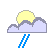 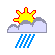 promjenljivo oblačno uz umjerenu količinu kiše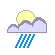 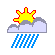 promjenljivo oblačno uz znatnu količinu kiše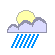 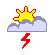 promjenljivo oblačno uz moguću grmljavinu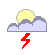 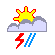 promjenljivo oblačno uz malu količinu kiše te moguću grmljavinu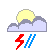 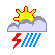 promjenljivo oblačno uz umjerenu količinu kiše te moguću grmljavinu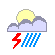 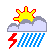 promjenljivo oblačno uz znatnu količinu kiše te moguću grmljavinu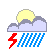 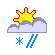 promjenljivo oblačno uz malu količinu kiše i snijega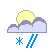 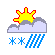 promjenljivo oblačno uz umjerenu količinu kiše i snijega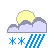 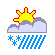 promjenljivo oblačno uz znatnu količinu kiše i snijega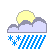 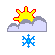 promjenljivo oblačno uz uz malu količinu snijega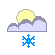 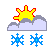 promjenljivo oblačno uz snijeg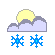 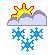 promjenljivo oblačno uz znatnu količinu snijega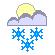 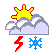 promjenljivo oblačno uz snijeg te moguću grmljavinu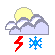 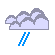 oblačno uz malu količinu kišeoblačno uz malu količinu kiše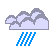 oblačno uz umjerenu količinu kišeoblačno uz umjerenu količinu kiše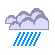 oblačno uz znatnu količinu kišeoblačno uz znatnu količinu kiše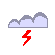 oblačno uz moguću grmljavinuoblačno uz moguću grmljavinu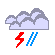 oblačno uz malu količinu kiše te moguću grmljavinuoblačno uz malu količinu kiše te moguću grmljavinu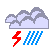 oblačno uz umjerenu količinu kiše te moguću grmljavinuoblačno uz umjerenu količinu kiše te moguću grmljavinu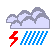 oblačno uz znatnu količinu kiše te moguću grmljavinuoblačno uz znatnu količinu kiše te moguću grmljavinu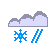 oblačno uz malu količinu kiše i snijegaoblačno uz malu količinu kiše i snijega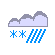 oblačno uz umjerenu količinu kiše i snijegaoblačno uz umjerenu količinu kiše i snijega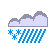 oblačno uz znatnu količinu kiše i snijegaoblačno uz znatnu količinu kiše i snijega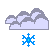 oblačno uz malu količinu snijegaoblačno uz malu količinu snijega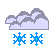 oblačno uz umjerenu količinu snijegaoblačno uz umjerenu količinu snijega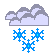 oblačno uz znatnu količinu snijegaoblačno uz znatnu količinu snijega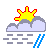 magla, promjenjivo oblačno, uz kišu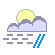 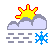 magla, promjenjivo oblačno, uz snijeg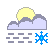 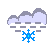 oblačno i maglovito uz mogući snijegoblačno i maglovito uz mogući snijeg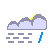 oblačno i maglovito uz moguću kišuoblačno i maglovito uz moguću kišusimboli vjetrasimboli vjetrasimboli vjetra01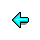 slab do umjeren istočni (E)02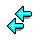 umjeren do jak istočni (E)03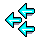 jak i olujan istočni (E)04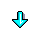 slab do umjeren sjeverni (N)05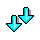 umjeren do jak sjeverni (N)06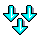 jak i olujan sjeverni (N)07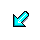 slab do umjeren sjeveroistočni (na Jadranu bura) (NE)08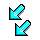 umjeren do jak sjeveroistočni (na Jadranu bura) (NE)09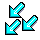 jak do olujan sjeveroistočni (na Jadranu bura) (NE)10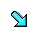 slab do umjeren sjeverozapadni (NW)11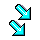 umjeren do jak sjeverozapadni (NW)12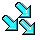 jak do olujan sjeverozapadni (NW)13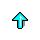 slab do umjeren južni (S)14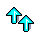 umjeren do jak južni (S)15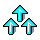 jak do olujan južni (S)16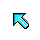 slab do umjeren jugoistočni (na Jadranu jugo) (SE)17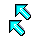 umjeren do jak jugoistočni (na Jadranu jugo) (SE)18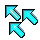 jak do olujan jugoistočni (na Jadranu jugo) (SE)19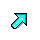 slab do umjeren jugozapadni (SW)20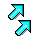 umjeren do jak jugozapadni (SW)21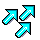 jak do olujan jugozapadni (SW)22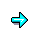 slab do umjeren zapadni (W)23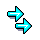 umjeren do jak zapadni (W)24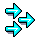 jak do olujan zapadni (W)25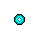 tišina (C)Smjer vjetra određuje se iz kojeg smjera vjetar pušeSmjer vjetra određuje se iz kojeg smjera vjetar pušeEeast (istok)Nnorth (sjever)NEnortheast (sjeveroistok)NWnorthwest (sjeverozapad)Ssouth (jug)SEsoutheast (jugoistok)SWsouthwest (jugozapad)Wwest (zapad)Jakost vjetra - srednja brzina vjetra u intervaluJakost vjetra - srednja brzina vjetra u intervaluweak (slab)[ 2 m/s - 5 m/s ]moderate (umjeren)[ 5 m/s - 9.9 m/s ]